                  Recomanacions d’ estiu 1r d’ ESOPels que feu esport durant tot l’ any , és convenient desconnectar d’ esport durant l’ estiu. Pels que no feu esport durant tot l’ any, us animo a practicar esport aquest estiu.Pautes a tenir en compte a l ‘hora de practicar esport durant l’ estiu:-Practicar esport a franges horàries de menys calor: pels matins de 8.00h a 10.00h o per les tardes de 19,30 a 21,30h.-Hidratar-se bé durant la pràctica esportiva, es millor veure poc i seguit.-Utilitzar roba esportiva còmode, adient amb la temperatura ambiental.-Utilitzar el calçat adequat. Bambes amb càmera d’ aire.-Abans de fer la pràctica esportiva us heu d’ alimentar, no es recomanable aixecar-se del llit i fer esport sense res a la panxa.-utilitzar gorres, olleres de sol, crema solar etc. Millor prevenir.Esports recomanables:Caminar mínim una hora diàriaCórrer uns 30 minuts diaris. A ritme molt suau. Sense preses.Fer natació: practicar la tècnica dels diferents estils. Mínim 30 minuts diaris.Esports de raqueta. Pàdel, tennis taula, tennis, bàdminton.Btt: bicicleta de muntanya. Mínim 30 minuts diaris.Esports d’ aigua : Caiac. Canoa, vela, etc.I si alguns us avorriu i voleu llegir algun llibre us recomano :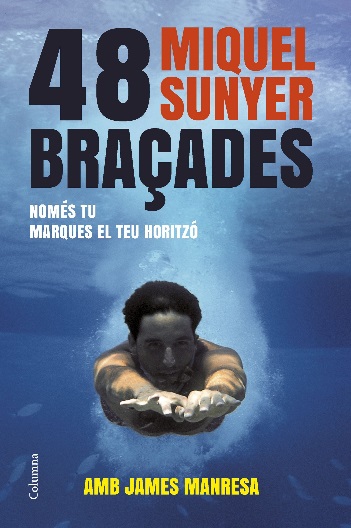 